Publicado en Murcia el 10/10/2022 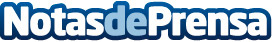 Ginés Bravo, fundador de Torcedor de Puros, explica la evolución de su negocioEntrevista a Ginés Bravo, fundador de Torcedor de Puros, empresa de torcedor de puros y liador de puros para bodas y eventosDatos de contacto:Ginés Bravohttps://torcedordepuros.com/638 523 598Nota de prensa publicada en: https://www.notasdeprensa.es/gines-bravo-fundador-de-torcedor-de-puros_1 Categorias: Internacional Nacional Artes Visuales Emprendedores Servicios Técnicos Celebraciones http://www.notasdeprensa.es